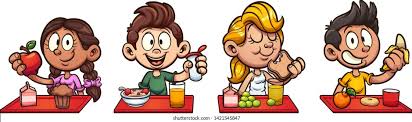 JELOVNIK ZA RUJAN    5.9.     PONEDJELJAKPECIVO S ČOKOLADOM I MLJIJEKO6.9.      UTORAKRIŽA S MLJEVENIM PILEĆIM MESOM, SALATA7.9.    SRIJEDAVARIVO OD GRAHA S KOBASICOM8.9.    ČETVRTAKTIJESTO SA SIROM,  VRHNJEM I ŠUNKOM9.9.     PETAKKRUMPIR SALATA I RIBLJI PANIRANI ŠTAPIĆI12.9.   PONEDJELJAKKAJGANA I HRENOVKA, BLAGI KETCHUP13.9     UTORAKSAFT I NJOKI, SEZONSKA SALATA14.9.   SRIJEDAPILEĆI PANIRANI MEDALJONI I DINSTANI KRUMPIR, KISELI KRASTAVCI15.9. ČETVRTAKŠPAGETI S BOLOGNESE UMAKOM16.9. PETAKVARIVO OD MAHUNA S MESOM, VOĆE19.9.PONEDJELJAKSENDVIČ I JOGURT20.9. UTORAKMESNE OKRUGLICE U UMAKU OD RAJČICE I PIRE KRUMPIR21.9. SRIJEDARIŽOTO S PILEĆIM MESOM  I POVRĆEM, SEZONSKA SALATA22.9. ČETVRTAKVARIVO OD KELJA S MESOM, PUDING23.9. PETAKKRUMPIR SALATA I MESNA ŠTRUCA26.9. PONEDJELJAKSVJEŽI SIR I  VRHNJE, SALAMA I KUKURUZNI KRUH27.9. UTORAKKUPUS VARIVO, KOLAČ28.9. SRIJEDAPEČENA PILEĆA BOCKA I MLINCI, ZELENA SALATA29.9. ČETVRTAKRESTANI KRUMPIR I KOBASICA30.9. PETAKCHEESEBURGER  I SOK